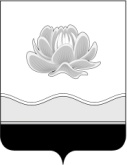 Российская ФедерацияКемеровская область - КузбассМысковский городской округ Совет народных депутатов Мысковского городского округа(шестой созыв)Р Е Ш Е Н И Е от 23 июня 2021г. № 52-нО внесении изменений в решение Совета народных депутатов Мысковского городского округа от 28.04.2021 № 27-н «О внесении изменений в решение Мысковского городского Совета народных депутатов от 20.11.2008 № 9-н «Об утверждении генерального плана муниципального образования «Мысковский городской округ» Кемеровской области г. Мыски»Принято Советом народных депутатовМысковского городского округа22 июня 2021 годаВ соответствии с частью 5.1 статьи 23 Градостроительного кодекса Российской Федерации, Приказом Минэкономразвития России от 23.11.2018 № 650 «Об установлении формы графического описания местоположения границ населенных пунктов, территориальных зон, особо охраняемых природных территорий, зон с особыми условиями использования территории, формы текстового описания местоположения границ населенных пунктов, территориальных зон, требований к точности определения координат характерных точек границ населенных пунктов, территориальных зон, особо охраняемых природных территорий, зон с особыми условиями использования территории, формату электронного документа, содержащего сведения о границах населенных пунктов, территориальных зон, особо охраняемых природных территорий, зон с особыми условиями использования территории, и о признании утратившими силу приказов Минэкономразвития России от 23 марта 2016 г. № 163 и от 4 мая 2018 г. № 236», руководствуясь статьей 32 Устава Мысковского городского округа, Совет народных депутатов Мысковского городского округар е ш и л:1. Внести в решение Совета народных депутатов Мысковского городского округа от 28.04.2021 № 27-н «О внесении изменений в решение Мысковского городского Совета народных депутатов от 20.11.2008 № 9-н «Об утверждении генерального плана муниципального образования «Мысковский городской округ» Кемеровской области г. Мыски» (далее – решение) следующие изменения:1.1. подпункт 1.2.2 пункта 1.2 изложить в следующей редакции:«1.2.2. изменить границы населенного пункта пос.Аксас, установив их в следующей редакции:ОПИСАНИЕ МЕСТОПОЛОЖЕНИЯ ГРАНИЦ Граница населенного пункта п. Аксас Мысковского городского округа Раздел 1Раздел 2Раздел 3»;1.2. подпункт 1.2.7 пункта 1.2 изложить в следующей редакции:«1.2.7. Изменить границы населенного пункта пос.Сельхоз, установив их в следующей редакции:ОПИСАНИЕ МЕСТОПОЛОЖЕНИЯ ГРАНИЦГраница населенного пункта п. Сельхоз Мысковского городского округа Раздел 1Раздел 2Раздел 3»;1.3. подпункт 1.2.8 пункта 1.2 изложить в следующей редакции:«1.2.8. Изменить границы населенного пункта пос.Тоз, установив их в следующей редакции:ОПИСАНИЕ МЕСТОПОЛОЖЕНИЯ ГРАНИЦ Граница населенного пункта п. Тоз Мысковского городского округа Раздел 1Раздел 2Раздел 3»;1.4. подпункты 1.2.3 - 1.2.6, 1.2.9 - 1.2.11 пункта 1.2 отменить;1.5. Приложение 3 к решению изложить согласно приложению 1 к настоящему решению;1.6. Приложение 8 к решению изложить согласно приложению 2 к настоящему решению;1.7. Приложение 9 к решению изложить согласно приложению 3 к настоящему решению;1.8. Приложения 4 - 7, 10 – 12 к решению отменить.2. Настоящее решение направить главе Мысковского городского округа для подписания и официального опубликования (обнародования).3. Настоящее решение вступает в силу со дня его официального опубликования (обнародования).4. Контроль за исполнением настоящего решения возложить на комитет по развитию городского хозяйства, экологии и промышленности, администрацию Мысковского городского округа.Председатель Совета народных депутатовМысковского городского округа			          	                 А.М. КульчицкийГлава Мысковского городского округа			                       Е.В. ТимофеевПриложение 1к решению Совета народных депутатов Мысковского городского округаот 23.06.2021г. № 52-н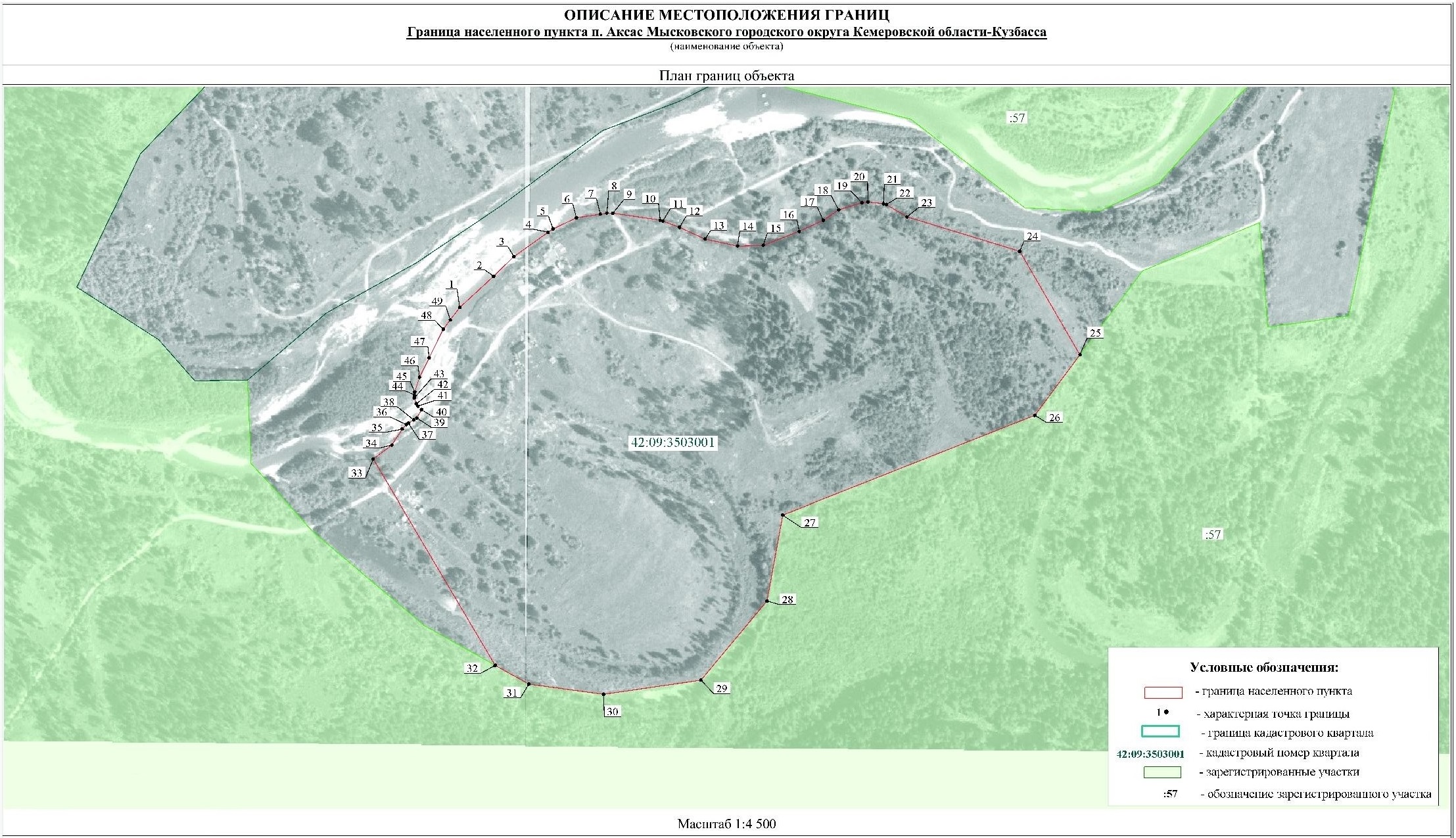 Приложение 2к решению Совета народных депутатов Мысковского городского округаот 23.06.2021г. № 52-н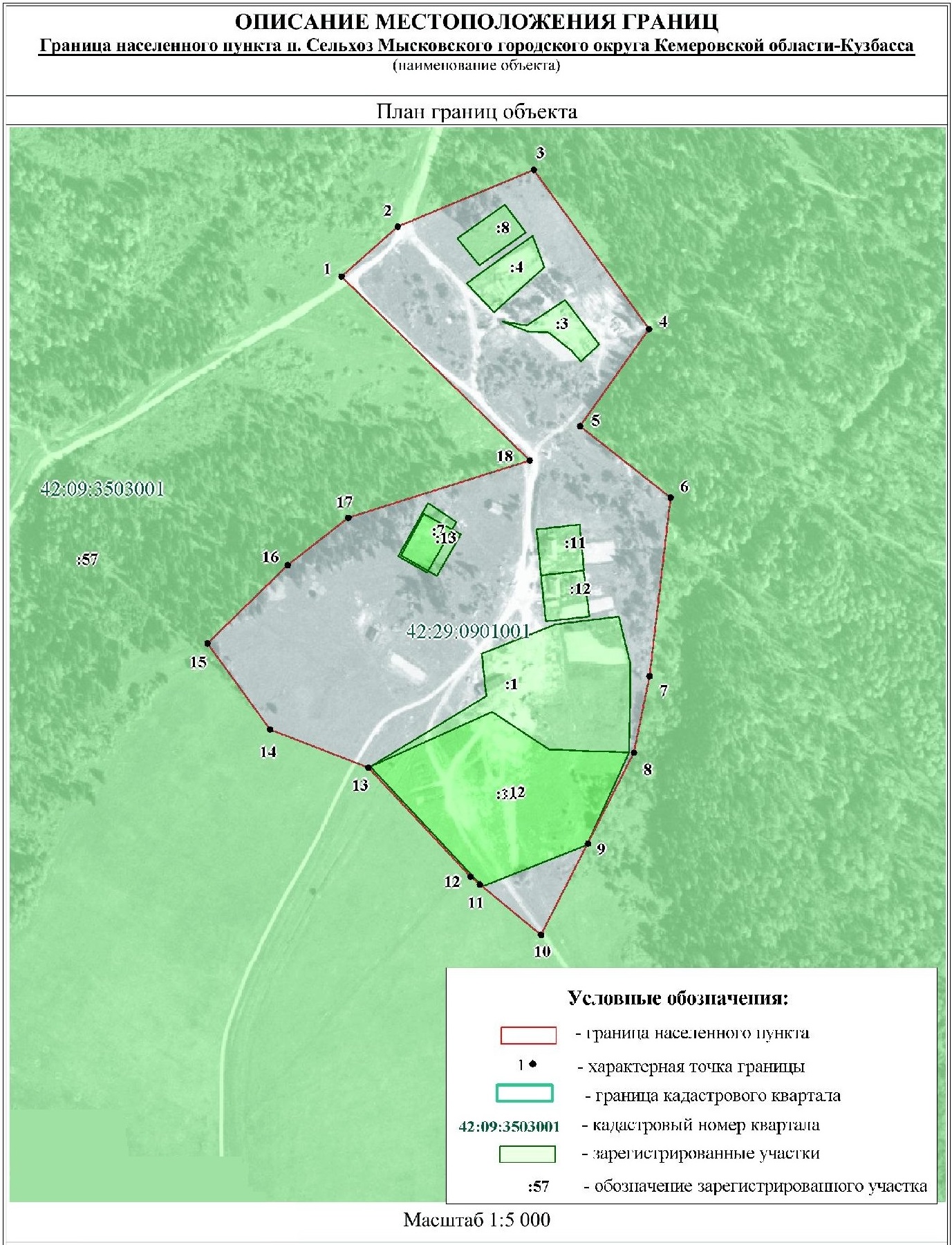 Приложение 3к решению Совета народных депутатов Мысковского городского округаот 23.06.2021г. № 52-н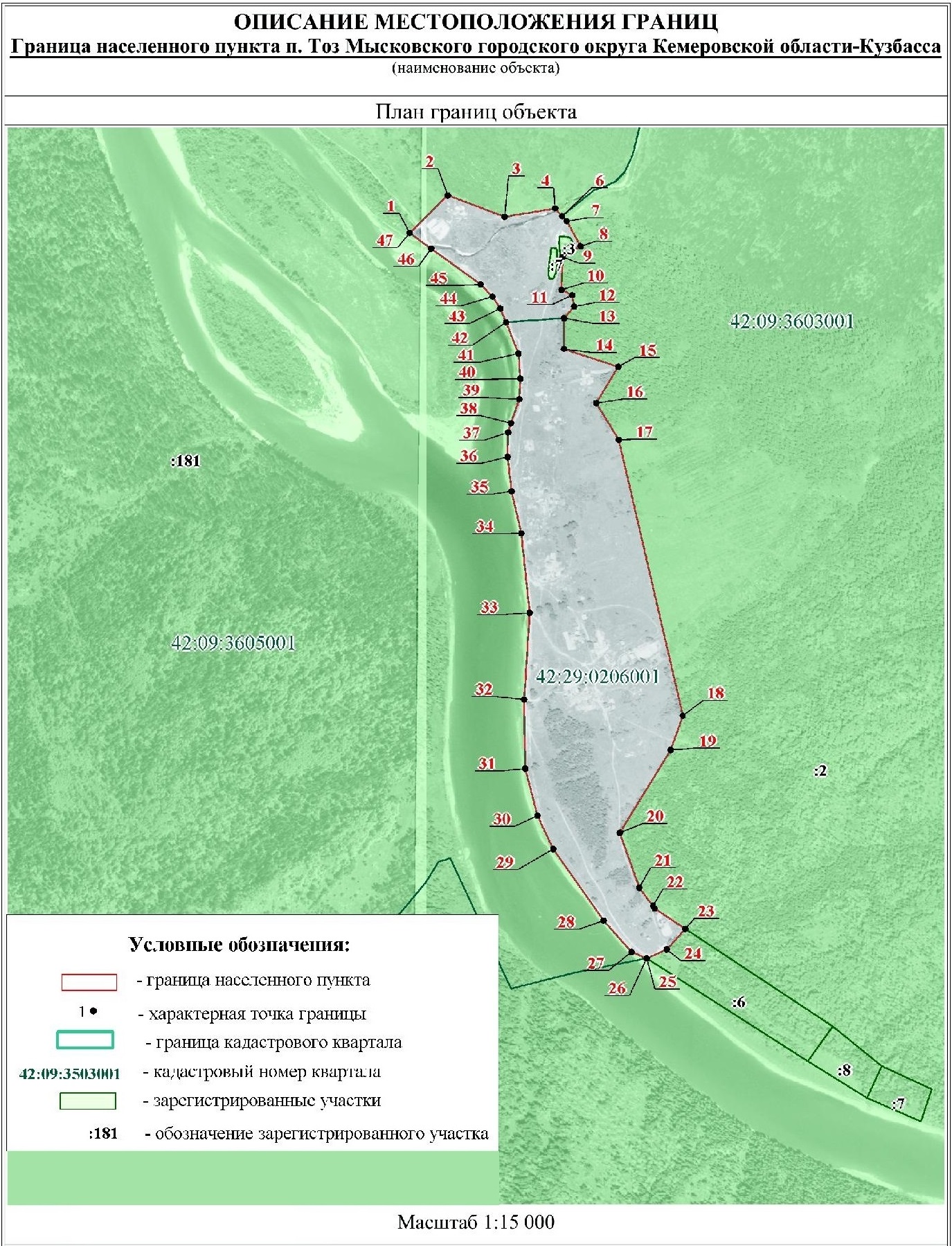 Сведения об объектеСведения об объектеСведения об объекте№ п/п№ п/пХарактеристики объектаОписание характеристикОписание характеристик1123311Местоположение объектаРоссийская Федерация, Кемеровская область-Кузбасс, Мысковский городской округ, п. АксасРоссийская Федерация, Кемеровская область-Кузбасс, Мысковский городской округ, п. Аксас22Площадь объекта +/- величина погрешности определения площади (P +/- Дельта P)286087кв.м ± 9360кв.м286087кв.м ± 9360кв.м33Иные характеристики объекта--Сведения о местоположении границ объекта1. Система координат МСК-42, зона 2	2. Сведения о характерных точках границ объекта2. Сведения о характерных точках границ объекта2. Сведения о характерных точках границ объекта2. Сведения о характерных точках границ объекта2. Сведения о характерных точках границ объекта2. Сведения о характерных точках границ объекта2. Сведения о характерных точках границ объектаОбозначениехарактерныхточек границКоординаты, мКоординаты, мМетод определения координат характернойСредняя квадратическая погрешность положенияОписание обозначения точки на местности Описание обозначения точки на местности Описание обозначения точки на местности Описание обозначения точки на местности Описание обозначения точки на местности Описание обозначения точки на местности XXYточкихарактерной точки ( Mt ), м(при наличии)(при наличии)(при наличии)(при наличии)(при наличии)(при наличии)1223456666661458006.67458006.672262913.05Картометрический метод 5.00––––––2458042.63458042.632262952.20Картометрический метод 5.00––––––3458065.43458065.432262975.95Картометрический метод 5.00––––––4458093.63458093.632263015.42Картометрический метод 5.00––––––5458097.61458097.612263021.32Картометрический метод 5.00––––––6458110.49458110.492263048.33Картометрический метод 5.00––––––7458114.87458114.872263076.01Картометрический метод 5.00––––––8458116.00458116.002263083.60Картометрический метод 5.00––––––9458115.70458115.702263090.54Картометрический метод 5.00––––––10458107.67458107.672263145.32Картометрический метод 5.00––––––11458106.62458106.622263148.64Картометрический метод 5.00––––––12458099.53458099.532263167.80Картометрический метод 5.00––––––13458085.91458085.912263197.46Картометрический метод 5.00––––––14458077.90458077.902263235.12Картометрический метод 5.00––––––15458078.69458078.692263264.79Картометрический метод 5.00––––––16458094.72458094.722263306.46Картометрический метод 5.00––––––17458107.54458107.542263334.52Картометрический метод 5.00––––––18458119.81458119.812263352.37Картометрический метод 5.00––––––19458127.98458127.982263379.26Картометрический метод 5.00––––––20458128.90458128.902263386.17Картометрический метод 5.00––––––21458126.94458126.942263404.29Картометрический метод 5.00––––––22458125.89458125.892263407.62Картометрический метод 5.00––––––23458111.55458111.552263431.49Картометрический метод 5.00––––––24458071.73458071.732263562.14Картометрический метод 5.00––––––25457951.75457951.752263632.11Картометрический метод 5.00––––––26457881.45457881.452263579.77Картометрический метод 5.00––––––27457766.25457766.252263287.61Картометрический метод 5.00––––––28457666.49457666.492263269.22Картометрический метод 5.00––––––29457575.00457575.002263192.59Картометрический метод 5.00––––––30457558.41457558.412263079.79Картометрический метод 5.00––––––31457570.26457570.262262993.07Картометрический метод 5.00––––––32457592.05457592.052262954.11Картометрический метод 5.00––––––33457831.03457831.032262812.75Картометрический метод 5.00––––––34457847.07457847.072262834.38Картометрический метод 5.00––––––35457865.66457865.662262846.34Картометрический метод 5.00––––––36457870.80457870.802262851.04Картометрический метод 5.00––––––37457872.54457872.542262853.77Картометрический метод 5.00––––––38457876.23457876.232262859.81Картометрический метод 5.00––––––39457878.32457878.322262863.24Картометрический метод 5.00––––––40457887.95457887.952262868.85Картометрический метод 5.00––––––41457892.03457892.032262864.51Картометрический метод 5.00––––––42457894.97457894.972262862.63Картометрический метод 5.00––––––43457901.59457901.592262860.52Картометрический метод 5.00––––––44457905.08457905.082262860.37Картометрический метод 5.00––––––45457908.54457908.542262860.82Картометрический метод 5.00––––––46457925.61457925.612262866.44Картометрический метод 5.00––––––47457948.06457948.062262877.67Картометрический метод 5.00––––––48457981.30457981.302262893.98Картометрический метод 5.00––––––49457992.16457992.162262902.13Картометрический метод 5.00––––––1458006.67458006.672262913.05Картометрический метод 5.00––––––3. Сведения о характерных точках части (частей) границы объекта3. Сведения о характерных точках части (частей) границы объекта3. Сведения о характерных точках части (частей) границы объекта3. Сведения о характерных точках части (частей) границы объекта3. Сведения о характерных точках части (частей) границы объекта3. Сведения о характерных точках части (частей) границы объектаОбозначениехарактерныхточек части границыКоординаты, мКоординаты, мМетод определения координат характернойточкиСредняя квадратическая погрешность положенияхарактерной точки ( Mt ), мОписание обозначения точки на местности(при наличии)Описание обозначения точки на местности(при наличии)Описание обозначения точки на местности(при наличии)Описание обозначения точки на местности(при наличии)Описание обозначения точки на местности(при наличии)XXYМетод определения координат характернойточкиСредняя квадратическая погрешность положенияхарактерной точки ( Mt ), мОписание обозначения точки на местности(при наличии)Описание обозначения точки на местности(при наличии)Описание обозначения точки на местности(при наличии)Описание обозначения точки на местности(при наличии)Описание обозначения точки на местности(при наличии)12234566666Часть № ––––– –––––––Сведения о местоположении измененных (уточненных) границ объектаСведения о местоположении измененных (уточненных) границ объектаСведения о местоположении измененных (уточненных) границ объектаСведения о местоположении измененных (уточненных) границ объектаСведения о местоположении измененных (уточненных) границ объектаСведения о местоположении измененных (уточненных) границ объектаСведения о местоположении измененных (уточненных) границ объектаСведения о местоположении измененных (уточненных) границ объектаСведения о местоположении измененных (уточненных) границ объектаСведения о местоположении измененных (уточненных) границ объектаСведения о местоположении измененных (уточненных) границ объектаСведения о местоположении измененных (уточненных) границ объектаСведения о местоположении измененных (уточненных) границ объектаСведения о местоположении измененных (уточненных) границ объектаСведения о местоположении измененных (уточненных) границ объектаСведения о местоположении измененных (уточненных) границ объекта1. Система координат МСК-42, зона 2	1. Система координат МСК-42, зона 2	1. Система координат МСК-42, зона 2	1. Система координат МСК-42, зона 2	1. Система координат МСК-42, зона 2	1. Система координат МСК-42, зона 2	1. Система координат МСК-42, зона 2	1. Система координат МСК-42, зона 2	1. Система координат МСК-42, зона 2	1. Система координат МСК-42, зона 2	1. Система координат МСК-42, зона 2	1. Система координат МСК-42, зона 2	1. Система координат МСК-42, зона 2	1. Система координат МСК-42, зона 2	1. Система координат МСК-42, зона 2	1. Система координат МСК-42, зона 2	2. Сведения о характерных точках границ объекта2. Сведения о характерных точках границ объекта2. Сведения о характерных точках границ объекта2. Сведения о характерных точках границ объекта2. Сведения о характерных точках границ объекта2. Сведения о характерных точках границ объекта2. Сведения о характерных точках границ объекта2. Сведения о характерных точках границ объектаОбозначениехарактерных точек границСуществующие координаты, мСуществующие координаты, мИзмененные (уточненные) координаты, мИзмененные (уточненные) координаты, мМетод определения координат характерной точкиCредняя квадратическая погрешность положенияхарактерной точки ( Mt ), мCредняя квадратическая погрешность положенияхарактерной точки ( Mt ), мCредняя квадратическая погрешность положенияхарактерной точки ( Mt ), мОписание обозначения точки на местности (при наличии)Описание обозначения точки на местности (при наличии)Описание обозначения точки на местности (при наличии)Описание обозначения точки на местности (при наличии)Описание обозначения точки на местности (при наличии)Описание обозначения точки на местности (при наличии)XXYXYCредняя квадратическая погрешность положенияхарактерной точки ( Mt ), мCредняя квадратическая погрешность положенияхарактерной точки ( Mt ), мCредняя квадратическая погрешность положенияхарактерной точки ( Mt ), мОписание обозначения точки на местности (при наличии)Описание обозначения точки на местности (при наличии)Описание обозначения точки на местности (при наличии)Описание обозначения точки на местности (при наличии)Описание обозначения точки на местности (при наличии)Описание обозначения точки на местности (при наличии)1223456777888888–––––– ––––––––––3. Сведения о характерных точках части (частей) границы объекта3. Сведения о характерных точках части (частей) границы объекта3. Сведения о характерных точках части (частей) границы объекта3. Сведения о характерных точках части (частей) границы объекта3. Сведения о характерных точках части (частей) границы объекта3. Сведения о характерных точках части (частей) границы объекта3. Сведения о характерных точках части (частей) границы объекта3. Сведения о характерных точках части (частей) границы объекта3. Сведения о характерных точках части (частей) границы объектаОбозначениехарактерныхточек границСуществующие координаты, мСуществующие координаты, мИзмененные (уточненные) координаты, мИзмененные (уточненные) координаты, мМетод определения координат характерной точкиСредняя квадратическая погрешность положенияхарактерной точки ( Mt ), мСредняя квадратическая погрешность положенияхарактерной точки ( Mt ), мСредняя квадратическая погрешность положенияхарактерной точки ( Mt ), мСредняя квадратическая погрешность положенияхарактерной точки ( Mt ), мСредняя квадратическая погрешность положенияхарактерной точки ( Mt ), мОписание обозначения точкина местности (при наличии)Описание обозначения точкина местности (при наличии)Описание обозначения точкина местности (при наличии)Описание обозначения точкина местности (при наличии)XXYXXYСредняя квадратическая погрешность положенияхарактерной точки ( Mt ), мСредняя квадратическая погрешность положенияхарактерной точки ( Mt ), мСредняя квадратическая погрешность положенияхарактерной точки ( Mt ), мСредняя квадратическая погрешность положенияхарактерной точки ( Mt ), мСредняя квадратическая погрешность положенияхарактерной точки ( Mt ), мОписание обозначения точкина местности (при наличии)Описание обозначения точкина местности (при наличии)Описание обозначения точкина местности (при наличии)Описание обозначения точкина местности (при наличии)12234456777778888Часть № –––––––– ––––––––––Прохождение границыПрохождение границыОписание прохождения границыот точкидо точкидо точки1223253232от точки 25 до точки 32 - от точки с координатами Х=457951.75, У=2263632.11 на юго-запад до точки с координатами Х=457592.05, У=2262954.11 граница проходит по северо-западной границе земельного участка с кадастровым номером 42:09:0000000:411 (обособленный земельный земельный участок с кадастровым номером 42:09:3503001:57)323333от точки 32 до точки 33 - от точки с координатами Х=457592.05, У=2262954.11 на северо-запад до точки с координатами Х=457831.03, У=2262812.75 граница суходольная3355от точки 33 до точки 5 - от точки с координатами Х=457831.03, У=2262812.75 на северо-восток до точки с координатами Х=458097.61, У=2263021.32 граница проходит по середине русла реки Тутуяс52020от точки 5 до точки 20 - от точки с координатами Х=458097.61, У=2263021.32 граница проходит на северо-восток до точки с координатами Х=458128.90, У=2263386.17202525от точки 20 до точки 25 - от точки с координатами Х=458128.90, У=2263386.17 граница проходит на юго-восток до точки с координатами Х=457951.75, У=2263632.11Сведения об объектеСведения об объектеСведения об объектеN п/пN п/пХарактеристики объектаОписание характеристикОписание характеристик1123311Местоположение объектаРоссийская Федерация, Кемеровская область-Кузбасс, Мысковский городской округ, п. СельхозРоссийская Федерация, Кемеровская область-Кузбасс, Мысковский городской округ, п. Сельхоз22Площадь объекта +/- величина погрешности определения площади (P +/- Дельта P)134956кв.м ± 6429кв.м134956кв.м ± 6429кв.м33Иные характеристики объекта--Сведения о местоположении границ объекта1. Система координат МСК-42, зона 2	2. Сведения о характерных точках границ объекта2. Сведения о характерных точках границ объекта2. Сведения о характерных точках границ объекта2. Сведения о характерных точках границ объекта2. Сведения о характерных точках границ объекта2. Сведения о характерных точках границ объекта2. Сведения о характерных точках границ объекта2. Сведения о характерных точках границ объектаОбозначениехарактерныхточек границКоординаты, мКоординаты, мМетод определения координат характернойСредняя квадратическая погрешность положенияСредняя квадратическая погрешность положенияОписание обозначения точки на местности Описание обозначения точки на местности Описание обозначения точки на местности Описание обозначения точки на местности Описание обозначения точки на местности Описание обозначения точки на местности Описание обозначения точки на местности XXYточкихарактерной точки ( Mt ), м(при наличии)(при наличии)(при наличии)(при наличии)(при наличии)(при наличии)(при наличии)12234566666661450805.39450805.392257465.88Картометрический метод 5.00–––––––2450848.63450848.632257514.40Картометрический метод 5.00–––––––3450897.61450897.612257632.37Картометрический метод 5.00–––––––4450759.82450759.822257732.18Картометрический метод 5.00–––––––5450675.93450675.932257672.46Картометрический метод 5.00–––––––6450614.09450614.092257750.79Картометрический метод 5.00–––––––7450459.53450459.532257732.65Картометрический метод 5.00–––––––8450393.22450393.222257719.05Картометрический метод 5.00–––––––9450313.58450313.582257678.40Картометрический метод 5.00–––––––10450235.52450235.522257638.60Картометрический метод 5.00–––––––11450277.53450277.532257587.78Картометрический метод 5.00–––––––12450285.99450285.992257577.53Картометрический метод 5.00–––––––13450380.30450380.302257489.07Картометрический метод 5.00–––––––14450413.29450413.292257404.08Картометрический метод 5.00–––––––15450487.82450487.822257349.74Картометрический метод 5.00–––––––16450555.71450555.712257419.29Картометрический метод 5.00–––––––17450596.76450596.762257471.76Картометрический метод 5.00–––––––18450646.06450646.062257628.64Картометрический метод 5.00–––––––1450805.39450805.392257465.88Картометрический метод 5.00–––––––3. Сведения о характерных точках части (частей) границы объекта3. Сведения о характерных точках части (частей) границы объекта3. Сведения о характерных точках части (частей) границы объекта3. Сведения о характерных точках части (частей) границы объекта3. Сведения о характерных точках части (частей) границы объекта3. Сведения о характерных точках части (частей) границы объектаОбозначениехарактерныхточек части границыКоординаты, мКоординаты, мМетод определения координат характернойСредняя квадратическая погрешность положенияхарактерной точки ( Mt ), мОписание обозначения точки на местности(при наличии)Описание обозначения точки на местности(при наличии)Описание обозначения точки на местности(при наличии)Описание обозначения точки на местности(при наличии)Описание обозначения точки на местности(при наличии)XXYточкиСредняя квадратическая погрешность положенияхарактерной точки ( Mt ), мОписание обозначения точки на местности(при наличии)Описание обозначения точки на местности(при наличии)Описание обозначения точки на местности(при наличии)Описание обозначения точки на местности(при наличии)Описание обозначения точки на местности(при наличии)12234566666Часть № ––––– –––––––Сведения о местоположении измененных (уточненных) границ объекта1. Система координат МСК-42, зона 2	2. Сведения о характерных точках границ объекта2. Сведения о характерных точках границ объекта2. Сведения о характерных точках границ объекта2. Сведения о характерных точках границ объекта2. Сведения о характерных точках границ объекта2. Сведения о характерных точках границ объекта2. Сведения о характерных точках границ объекта2. Сведения о характерных точках границ объекта2. Сведения о характерных точках границ объектаОбозначениехарактерных точек границСуществующие координаты, мСуществующие координаты, мИзмененные (уточненные) координаты, мИзмененные (уточненные) координаты, мМетод определения координат характерной точкиCредняя квадратическая погрешность положенияхарактерной точки ( Mt ), мCредняя квадратическая погрешность положенияхарактерной точки ( Mt ), мCредняя квадратическая погрешность положенияхарактерной точки ( Mt ), мCредняя квадратическая погрешность положенияхарактерной точки ( Mt ), мCредняя квадратическая погрешность положенияхарактерной точки ( Mt ), мОписание обозначения точкина местности (при наличии)Описание обозначения точкина местности (при наличии)Описание обозначения точкина местности (при наличии)Описание обозначения точкина местности (при наличии)XXYXXYCредняя квадратическая погрешность положенияхарактерной точки ( Mt ), мCредняя квадратическая погрешность положенияхарактерной точки ( Mt ), мCредняя квадратическая погрешность положенияхарактерной точки ( Mt ), мCредняя квадратическая погрешность положенияхарактерной точки ( Mt ), мCредняя квадратическая погрешность положенияхарактерной точки ( Mt ), мОписание обозначения точкина местности (при наличии)Описание обозначения точкина местности (при наличии)Описание обозначения точкина местности (при наличии)Описание обозначения точкина местности (при наличии)12234456777778888–––––––––––––––––3. Сведения о характерных точках части (частей) границы объекта3. Сведения о характерных точках части (частей) границы объекта3. Сведения о характерных точках части (частей) границы объекта3. Сведения о характерных точках части (частей) границы объекта3. Сведения о характерных точках части (частей) границы объекта3. Сведения о характерных точках части (частей) границы объекта3. Сведения о характерных точках части (частей) границы объекта3. Сведения о характерных точках части (частей) границы объекта3. Сведения о характерных точках части (частей) границы объектаОбозначениехарактерныхточек границСуществующие координаты, мСуществующие координаты, мИзмененные (уточненные) координаты, мИзмененные (уточненные) координаты, мМетод определения координат характерной точкиСредняя квадратическая погрешность положенияСредняя квадратическая погрешность положенияСредняя квадратическая погрешность положенияСредняя квадратическая погрешность положенияСредняя квадратическая погрешность положенияОписание обозначения точкиОписание обозначения точкиОписание обозначения точкиОписание обозначения точкиXXYXXYхарактерной точки ( Mt ), мхарактерной точки ( Mt ), мхарактерной точки ( Mt ), мхарактерной точки ( Mt ), мхарактерной точки ( Mt ), мна местности (при наличии)на местности (при наличии)на местности (при наличии)на местности (при наличии)12234456777778888Часть № –––––––– ––––––––––Прохождение границыПрохождение границыОписание прохождения границыот точкидо точкидо точки1223133от точки 1 до точки 3 - от точки с координатами Х=450805.39, У=2257465.88 на северо-восток до точки с координатами Х=450897.61, У=2257632.37 граница проходит по юго-восточной границе земельного участка с кадастровым номером 42:09:0000000:411 (обособленный земельный земельный участок с кадастровым номером 42:09:3503001:57)366от точки 3 до точки 6 - от точки с координатами Х=450897.61, У=2257632.37 на юго-восток до точки с координатами Х=450614.09, У=2257750.79 граница проходит по западной границе земельного участка с кадастровым номером 42:09:0000000:411 (обособленный земельный земельный участок с кадастровым номером 42:09:3503001:57)699от точки 6 до точки 9 - от точки с координатами Х=450614.09, У=2257750.79 на юго-запад до точки с координатами Х=450235.52, У=2257638.60 граница проходит по западной границе земельного участка с кадастровым номером 42:09:0000000:411 (обособленный земельный земельный участок с кадастровым номером 42:09:3503001:57)91313от точки 9 до точки 13 - от точки с координатами Х=450235.52, У=2257638.60 на юго-запад до точки с координатами Х=450487.82, У=2257349.74 граница проходит по северо-восточной границе земельного участка с кадастровым номером 42:09:0000000:411 (обособленный земельный земельный участок с кадастровым номером 42:09:3503001:57)131818от точки 13 до точки 16 - от точки с координатами Х=450487.82, У=2257349.74 на юго-запад до точки с координатами Х=450646.06, У=2257628.64 граница проходит по юго-восточной границе земельного участка с кадастровым номером 42:09:0000000:411 (обособленный земельный земельный участок с кадастровым номером 42:09:3503001:57)1811от точки 16 до точки 1 - от точки с координатами Х=450646.06, У=2257628.64 на юго-запад до точки с координатами Х=450805.39, У=2257465.88 граница проходит по северо-восточной границе земельного участка с кадастровым номером 42:09:0000000:411 (обособленный земельный земельный участок с кадастровым номером 42:09:3503001:57)Сведения об объектеСведения об объектеСведения об объектеN п/пN п/пХарактеристики объектаОписание характеристикОписание характеристик1123311Местоположение объектаРоссийская Федерация, Кемеровская область-Кузбасс, Мысковский городской округ, п. ТозРоссийская Федерация, Кемеровская область-Кузбасс, Мысковский городской округ, п. Тоз22Площадь объекта +/- величина погрешности определения площади (P +/- Дельта P)537148кв.м ± 12826кв.м537148кв.м ± 12826кв.м33Иные характеристики объекта--Сведения о местоположении границ объектаСведения о местоположении границ объектаСведения о местоположении границ объектаСведения о местоположении границ объектаСведения о местоположении границ объектаСведения о местоположении границ объектаСведения о местоположении границ объектаСведения о местоположении границ объектаСведения о местоположении границ объектаСведения о местоположении границ объектаСведения о местоположении границ объектаСведения о местоположении границ объекта1. Система координат МСК-42, зона 2	1. Система координат МСК-42, зона 2	1. Система координат МСК-42, зона 2	1. Система координат МСК-42, зона 2	1. Система координат МСК-42, зона 2	1. Система координат МСК-42, зона 2	1. Система координат МСК-42, зона 2	1. Система координат МСК-42, зона 2	1. Система координат МСК-42, зона 2	1. Система координат МСК-42, зона 2	1. Система координат МСК-42, зона 2	1. Система координат МСК-42, зона 2	2. Сведения о характерных точках границ объекта2. Сведения о характерных точках границ объекта2. Сведения о характерных точках границ объекта2. Сведения о характерных точках границ объекта2. Сведения о характерных точках границ объекта2. Сведения о характерных точках границ объекта2. Сведения о характерных точках границ объектаОбозначениехарактерныхточек границКоординаты, мКоординаты, мМетод определения координат характернойСредняя квадратическая погрешность положенияОписание обозначения точки на местности Описание обозначения точки на местности Описание обозначения точки на местности Описание обозначения точки на местности Описание обозначения точки на местности Описание обозначения точки на местности XXYточкихарактерной точки ( Mt ), м(при наличии)(при наличии)(при наличии)(при наличии)(при наличии)(при наличии)1223456666661414101.64414101.642258466.40Картометрический метод 5.00––––––2414199.09414199.092258565.01Картометрический метод 5.00––––––3414143.62414143.622258712.68Картометрический метод 5.00––––––4414165.95414165.952258843.07Картометрический метод 5.00––––––5414145.51414145.512258861.82Картометрический метод 5.00––––––6414145.49414145.492258861.84Картометрический метод 5.00––––––7414132.82414132.822258873.41Картометрический метод 5.00––––––8414067.99414067.992258909.43Картометрический метод 5.00––––––9414039.18414039.182258862.61Картометрический метод 5.00––––––10413954.91413954.912258860.45Картометрический метод 5.00––––––11413941.21413941.212258887.82Картометрический метод 5.00––––––12413910.95413910.952258892.85Картометрический метод 5.00––––––13413880.71413880.712258866.21Картометрический метод 5.00––––––14413801.47413801.472258866.21Картометрический метод 5.00––––––15413755.37413755.372259007.39Картометрический метод 5.00––––––16413661.01413661.012258949.77Картометрический метод 5.00––––––17413566.21413566.212259008.43Картометрический метод 5.00––––––18412851.37412851.372259174.40Картометрический метод 5.00––––––19412761.77412761.772259143.62Картометрический метод 5.00––––––20412547.95412547.952259010.61Картометрический метод 5.00––––––21412404.78412404.782259062.13Картометрический метод 5.00––––––22412352.20412352.202259101.75Картометрический метод 5.00––––––23412298.88412298.882259180.99Картометрический метод 5.00––––––24412245.40412245.402259133.19Картометрический метод 5.00––––––25412221.93412221.932259081.03Картометрический метод 5.00––––––26412221.94412221.942259081.01Картометрический метод 5.00––––––27412238.83412238.832259041.09Картометрический метод 5.00––––––28412320.54412320.542258969.23Картометрический метод 5.00––––––29412505.22412505.222258837.92Картометрический метод 5.00––––––30412592.02412592.022258797.99Картометрический метод 5.00––––––31412713.42412713.422258765.74Картометрический метод 5.00––––––32412892.25412892.252258763.34Картометрический метод 5.00––––––33413117.39413117.392258777.56Картометрический метод 5.00––––––34413323.93413323.932258755.38Картометрический метод 5.00––––––35413432.50413432.502258730.55Картометрический метод 5.00––––––36413521.06413521.062258719.88Картометрический метод 5.00––––––37413584.75413584.752258721.59Картометрический метод 5.00––––––38413609.07413609.072258728.77Картометрический метод 5.00––––––39413671.46413671.462258751.24Картометрический метод 5.00––––––40413724.42413724.422258753.09Картометрический метод 5.00––––––41413789.94413789.942258748.31Картометрический метод 5.00––––––42413870.16413870.162258716.45Картометрический метод 5.00––––––43413906.56413906.562258701.12Картометрический метод 5.00––––––44413936.52413936.522258680.71Картометрический метод 5.00––––––45413968.42413968.422258650.56Картометрический метод 5.00––––––46414061.62414061.622258521.71Картометрический метод 5.00––––––47414101.62414101.622258466.38Картометрический метод 5.00––––––1414101.64414101.642258466.40Картометрический метод 5.00––––––3. Сведения о характерных точках части (частей) границы объекта3. Сведения о характерных точках части (частей) границы объекта3. Сведения о характерных точках части (частей) границы объекта3. Сведения о характерных точках части (частей) границы объекта3. Сведения о характерных точках части (частей) границы объекта3. Сведения о характерных точках части (частей) границы объектаОбозначениехарактерныхточек части границыКоординаты, мКоординаты, мМетод определения координат характернойточкиСредняя квадратическая погрешность положенияхарактерной точки ( Mt ), мОписание обозначения точки на местности(при наличии)Описание обозначения точки на местности(при наличии)Описание обозначения точки на местности(при наличии)Описание обозначения точки на местности(при наличии)Описание обозначения точки на местности(при наличии)XXYМетод определения координат характернойточкиСредняя квадратическая погрешность положенияхарактерной точки ( Mt ), мОписание обозначения точки на местности(при наличии)Описание обозначения точки на местности(при наличии)Описание обозначения точки на местности(при наличии)Описание обозначения точки на местности(при наличии)Описание обозначения точки на местности(при наличии)12234566666Часть № ––––– –––––––Сведения о местоположении измененных (уточненных) границ объектаСведения о местоположении измененных (уточненных) границ объектаСведения о местоположении измененных (уточненных) границ объектаСведения о местоположении измененных (уточненных) границ объектаСведения о местоположении измененных (уточненных) границ объектаСведения о местоположении измененных (уточненных) границ объектаСведения о местоположении измененных (уточненных) границ объектаСведения о местоположении измененных (уточненных) границ объектаСведения о местоположении измененных (уточненных) границ объектаСведения о местоположении измененных (уточненных) границ объектаСведения о местоположении измененных (уточненных) границ объектаСведения о местоположении измененных (уточненных) границ объектаСведения о местоположении измененных (уточненных) границ объектаСведения о местоположении измененных (уточненных) границ объектаСведения о местоположении измененных (уточненных) границ объектаСведения о местоположении измененных (уточненных) границ объектаСведения о местоположении измененных (уточненных) границ объекта1. Система координат МСК-42, зона 2	1. Система координат МСК-42, зона 2	1. Система координат МСК-42, зона 2	1. Система координат МСК-42, зона 2	1. Система координат МСК-42, зона 2	1. Система координат МСК-42, зона 2	1. Система координат МСК-42, зона 2	1. Система координат МСК-42, зона 2	1. Система координат МСК-42, зона 2	1. Система координат МСК-42, зона 2	1. Система координат МСК-42, зона 2	1. Система координат МСК-42, зона 2	1. Система координат МСК-42, зона 2	1. Система координат МСК-42, зона 2	1. Система координат МСК-42, зона 2	1. Система координат МСК-42, зона 2	1. Система координат МСК-42, зона 2	2. Сведения о характерных точках границ объекта2. Сведения о характерных точках границ объекта2. Сведения о характерных точках границ объекта2. Сведения о характерных точках границ объекта2. Сведения о характерных точках границ объекта2. Сведения о характерных точках границ объекта2. Сведения о характерных точках границ объекта2. Сведения о характерных точках границ объекта2. Сведения о характерных точках границ объектаОбозначениехарактерных точек границСуществующие координаты, мСуществующие координаты, мИзмененные (уточненные) координаты, мИзмененные (уточненные) координаты, мМетод определения координат характерной точкиCредняя квадратическая погрешность положенияхарактерной точки ( Mt ), мCредняя квадратическая погрешность положенияхарактерной точки ( Mt ), мCредняя квадратическая погрешность положенияхарактерной точки ( Mt ), мCредняя квадратическая погрешность положенияхарактерной точки ( Mt ), мCредняя квадратическая погрешность положенияхарактерной точки ( Mt ), мОписание обозначения точки на местности (при наличии)Описание обозначения точки на местности (при наличии)Описание обозначения точки на местности (при наличии)Описание обозначения точки на местности (при наличии)XXYXXYCредняя квадратическая погрешность положенияхарактерной точки ( Mt ), мCредняя квадратическая погрешность положенияхарактерной точки ( Mt ), мCредняя квадратическая погрешность положенияхарактерной точки ( Mt ), мCредняя квадратическая погрешность положенияхарактерной точки ( Mt ), мCредняя квадратическая погрешность положенияхарактерной точки ( Mt ), мОписание обозначения точки на местности (при наличии)Описание обозначения точки на местности (при наличии)Описание обозначения точки на местности (при наличии)Описание обозначения точки на местности (при наличии)12234456777778888––––––– ––––––––––3. Сведения о характерных точках части (частей) границы объекта3. Сведения о характерных точках части (частей) границы объекта3. Сведения о характерных точках части (частей) границы объекта3. Сведения о характерных точках части (частей) границы объекта3. Сведения о характерных точках части (частей) границы объекта3. Сведения о характерных точках части (частей) границы объекта3. Сведения о характерных точках части (частей) границы объекта3. Сведения о характерных точках части (частей) границы объекта3. Сведения о характерных точках части (частей) границы объекта3. Сведения о характерных точках части (частей) границы объекта3. Сведения о характерных точках части (частей) границы объекта3. Сведения о характерных точках части (частей) границы объекта3. Сведения о характерных точках части (частей) границы объектаОбозначениехарактерныхточек границСуществующие координаты, мСуществующие координаты, мСуществующие координаты, мИзмененные (уточненные) координаты, мИзмененные (уточненные) координаты, мИзмененные (уточненные) координаты, мМетод определения координат характерной точкиСредняя квадратическая погрешность положенияхарактерной точки ( Mt ), мОписание обозначения точкиXXXYXXXXYСредняя квадратическая погрешность положенияхарактерной точки ( Mt ), мна местности (при наличии)1222344445678Часть № ––––––––––– –––           Прохождение границы           Прохождение границы           Прохождение границы           Прохождение границы           Прохождение границы           Прохождение границыОписание прохождения границыОписание прохождения границыОписание прохождения границыОписание прохождения границыОписание прохождения границыот точкиот точкиот точкидо точкидо точкидо точкидо точкидо точки111222223333347474722222от точки 49 до точки 2 - от точки с координатами Х=414101.62, У=2258466.38 на северо-восток до точки с координатами Х=414199.09, У=2258565.01 граница проходит по юго-восточной границе земельного участка с кадастровым номером 42:09:0000000:411 (обособленный земельный земельный участок с кадастровым номером 42:09:3605001:181)от точки 49 до точки 2 - от точки с координатами Х=414101.62, У=2258466.38 на северо-восток до точки с координатами Х=414199.09, У=2258565.01 граница проходит по юго-восточной границе земельного участка с кадастровым номером 42:09:0000000:411 (обособленный земельный земельный участок с кадастровым номером 42:09:3605001:181)от точки 49 до точки 2 - от точки с координатами Х=414101.62, У=2258466.38 на северо-восток до точки с координатами Х=414199.09, У=2258565.01 граница проходит по юго-восточной границе земельного участка с кадастровым номером 42:09:0000000:411 (обособленный земельный земельный участок с кадастровым номером 42:09:3605001:181)от точки 49 до точки 2 - от точки с координатами Х=414101.62, У=2258466.38 на северо-восток до точки с координатами Х=414199.09, У=2258565.01 граница проходит по юго-восточной границе земельного участка с кадастровым номером 42:09:0000000:411 (обособленный земельный земельный участок с кадастровым номером 42:09:3605001:181)от точки 49 до точки 2 - от точки с координатами Х=414101.62, У=2258466.38 на северо-восток до точки с координатами Х=414199.09, У=2258565.01 граница проходит по юго-восточной границе земельного участка с кадастровым номером 42:09:0000000:411 (обособленный земельный земельный участок с кадастровым номером 42:09:3605001:181)22255555от точки 2 до точки 5 - от точки с координатами Х=414199.09, У=2258565.01 на северо-восток до точки с координатами Х=414145.51, У=2258861.82 граница проходит по южной границе земельного участка с кадастровым номером 42:09:0000000:411 (обособленный земельный земельный участок с кадастровым номером 42:09:3605001:181)от точки 2 до точки 5 - от точки с координатами Х=414199.09, У=2258565.01 на северо-восток до точки с координатами Х=414145.51, У=2258861.82 граница проходит по южной границе земельного участка с кадастровым номером 42:09:0000000:411 (обособленный земельный земельный участок с кадастровым номером 42:09:3605001:181)от точки 2 до точки 5 - от точки с координатами Х=414199.09, У=2258565.01 на северо-восток до точки с координатами Х=414145.51, У=2258861.82 граница проходит по южной границе земельного участка с кадастровым номером 42:09:0000000:411 (обособленный земельный земельный участок с кадастровым номером 42:09:3605001:181)от точки 2 до точки 5 - от точки с координатами Х=414199.09, У=2258565.01 на северо-восток до точки с координатами Х=414145.51, У=2258861.82 граница проходит по южной границе земельного участка с кадастровым номером 42:09:0000000:411 (обособленный земельный земельный участок с кадастровым номером 42:09:3605001:181)от точки 2 до точки 5 - от точки с координатами Х=414199.09, У=2258565.01 на северо-восток до точки с координатами Х=414145.51, У=2258861.82 граница проходит по южной границе земельного участка с кадастровым номером 42:09:0000000:411 (обособленный земельный земельный участок с кадастровым номером 42:09:3605001:181)5552323232323от точки 5 до точки 24 - от точки с координатами Х=414145.51, У=2258861.82 на юг до точки с координатами Х=412298.88, У=2259180.99 граница проходит по западной границе земельного участка с кадастровым номером 42:09:0000000:411 (обособленный земельный земельный участок с кадастровым номером 42:09:3603001:2)от точки 5 до точки 24 - от точки с координатами Х=414145.51, У=2258861.82 на юг до точки с координатами Х=412298.88, У=2259180.99 граница проходит по западной границе земельного участка с кадастровым номером 42:09:0000000:411 (обособленный земельный земельный участок с кадастровым номером 42:09:3603001:2)от точки 5 до точки 24 - от точки с координатами Х=414145.51, У=2258861.82 на юг до точки с координатами Х=412298.88, У=2259180.99 граница проходит по западной границе земельного участка с кадастровым номером 42:09:0000000:411 (обособленный земельный земельный участок с кадастровым номером 42:09:3603001:2)от точки 5 до точки 24 - от точки с координатами Х=414145.51, У=2258861.82 на юг до точки с координатами Х=412298.88, У=2259180.99 граница проходит по западной границе земельного участка с кадастровым номером 42:09:0000000:411 (обособленный земельный земельный участок с кадастровым номером 42:09:3603001:2)от точки 5 до точки 24 - от точки с координатами Х=414145.51, У=2258861.82 на юг до точки с координатами Х=412298.88, У=2259180.99 граница проходит по западной границе земельного участка с кадастровым номером 42:09:0000000:411 (обособленный земельный земельный участок с кадастровым номером 42:09:3603001:2)2323232525252525от точки 24 до точки 26 - от точки с координатами Х=412298.88, У=2259180.99 на юго-запад до точки с координатами Х=412221.93, У=2259081.03 граница проходит по северо-западной границе земельного участка с кадастровым номером 42:09:3603001:6от точки 24 до точки 26 - от точки с координатами Х=412298.88, У=2259180.99 на юго-запад до точки с координатами Х=412221.93, У=2259081.03 граница проходит по северо-западной границе земельного участка с кадастровым номером 42:09:3603001:6от точки 24 до точки 26 - от точки с координатами Х=412298.88, У=2259180.99 на юго-запад до точки с координатами Х=412221.93, У=2259081.03 граница проходит по северо-западной границе земельного участка с кадастровым номером 42:09:3603001:6от точки 24 до точки 26 - от точки с координатами Х=412298.88, У=2259180.99 на юго-запад до точки с координатами Х=412221.93, У=2259081.03 граница проходит по северо-западной границе земельного участка с кадастровым номером 42:09:3603001:6от точки 24 до точки 26 - от точки с координатами Х=412298.88, У=2259180.99 на юго-запад до точки с координатами Х=412221.93, У=2259081.03 граница проходит по северо-западной границе земельного участка с кадастровым номером 42:09:3603001:62525254747474747от точки 2 до точки 5 - от точки с координатами Х=414145.51, У=2258861.82 на север до точки с координатами Х=414101.62, У=2258466.38 граница проходит по восточной границе земельного участка с кадастровым номером 42:09:0000000:411 (обособленный земельный земельный участок с кадастровым номером 42:09:3605001:181)от точки 2 до точки 5 - от точки с координатами Х=414145.51, У=2258861.82 на север до точки с координатами Х=414101.62, У=2258466.38 граница проходит по восточной границе земельного участка с кадастровым номером 42:09:0000000:411 (обособленный земельный земельный участок с кадастровым номером 42:09:3605001:181)от точки 2 до точки 5 - от точки с координатами Х=414145.51, У=2258861.82 на север до точки с координатами Х=414101.62, У=2258466.38 граница проходит по восточной границе земельного участка с кадастровым номером 42:09:0000000:411 (обособленный земельный земельный участок с кадастровым номером 42:09:3605001:181)от точки 2 до точки 5 - от точки с координатами Х=414145.51, У=2258861.82 на север до точки с координатами Х=414101.62, У=2258466.38 граница проходит по восточной границе земельного участка с кадастровым номером 42:09:0000000:411 (обособленный земельный земельный участок с кадастровым номером 42:09:3605001:181)от точки 2 до точки 5 - от точки с координатами Х=414145.51, У=2258861.82 на север до точки с координатами Х=414101.62, У=2258466.38 граница проходит по восточной границе земельного участка с кадастровым номером 42:09:0000000:411 (обособленный земельный земельный участок с кадастровым номером 42:09:3605001:181)